ТОМСКАЯ ОБЛАСТЬЗАКОНО ГОСУДАРСТВЕННОЙ ПОДДЕРЖКЕ РЕГИОНАЛЬНЫХ И МЕСТНЫХНАЦИОНАЛЬНО-КУЛЬТУРНЫХ АВТОНОМИЙ В ТОМСКОЙ ОБЛАСТИПринятпостановлениемГосударственной ДумыТомской областиот 30.10.2008 N 1730Статья 1. Предмет регулирования настоящего ЗаконаНастоящий Закон в соответствии с Конституцией Российской Федерации, Федеральным законом от 21 декабря 2021 года N 414-ФЗ "Об общих принципах организации публичной власти в субъектах Российской Федерации", федеральными законами, иными нормативными правовыми актами Российской Федерации, законами и иными нормативными правовыми актами Томской области определяет основные цели, формы и условия государственной поддержки в Томской области региональных и местных национально-культурных автономий (далее - национально-культурные автономии).(в ред. Закона Томской области от 28.12.2022 N 156-ОЗ)Государственная поддержка национально-культурных автономий - правовое, организационное, материально-техническое, финансовое содействие деятельности национально-культурных автономий.Статья 2. Полномочия Законодательной Думы Томской области в области государственной поддержки национально-культурных автономий(в ред. Закона Томской области от 08.04.2011 N 32-ОЗ)Законодательная Дума Томской области:(в ред. Закона Томской области от 08.04.2011 N 32-ОЗ)1) осуществляет законодательное регулирование в области государственной поддержки национально-культурных автономий в Томской области;2) определяет формы государственной поддержки национально-культурных автономий в пределах своей компетенции;3) осуществляет иные полномочия в соответствии с действующим законодательством.Статья 3. Полномочия Администрации Томской области в области государственной поддержки национально-культурных автономийАдминистрация Томской области:1) оказывает поддержку национально-культурных автономий;2) осуществляет иные полномочия в соответствии с действующим законодательством.Статья 4. Полномочия исполнительного органа Томской области по управлению в сфере культуры в области государственной поддержки национально-культурных автономий(в ред. Закона Томской области от 28.12.2022 N 156-ОЗ)Исполнительный орган Томской области по управлению в сфере культуры:(в ред. Закона Томской области от 28.12.2022 N 156-ОЗ)1) разрабатывает и реализует областные программы, правовые акты и мероприятия по государственной поддержке национально-культурных автономий;2) осуществляет контроль за соблюдением нормативных правовых актов Томской области в области государственной поддержки национально-культурных автономий;3) осуществляет иные полномочия в области государственной поддержки национально-культурных автономий в соответствии с действующим законодательством.Статья 5. Основные цели государственной поддержки национально-культурных автономийОсновными целями государственной поддержки национально-культурных автономий являются:1) сохранение национальной самобытности, изучение и развитие национальных (родных) языков и национальных культур;2) реализация национально-культурных прав граждан Российской Федерации, относящих себя к определенным этническим общностям;3) утверждение и упрочение межнационального согласия, дружбы между народами как основы для равноправного развития и сотрудничества всех народов, проживающих в Томской области;4) создание условий для реализации прав граждан на объединения для защиты общих интересов и достижения общих целей.Статья 6. Формы государственной поддержки национально-культурных автономийГосударственная поддержка национально-культурных автономий осуществляется в формах:1) подготовки и проведения научно-практических конференций, социологических исследований и иных научных, национально-культурных, общественно-политических мероприятий с участием представителей национально-культурных автономий, в том числе в местах компактного проживания этнических групп населения;2) поддержки участия национальных творческих коллективов в культурных мероприятиях областного, межрегионального и международного уровней, а также в культурных мероприятиях, проводимых в местах компактного проживания национального населения;3) содействия в издании книг, выпуске периодической печати, организации телерадиовещания как на русском, так и на национальных (родных) языках;4) содействия материально-техническому обеспечению деятельности национально-культурных автономий;5) в иных формах в соответствии с действующим законодательством.Статья 7. Условия государственной поддержки национально-культурных автономийГосударственная поддержка предоставляется национально-культурным автономиям, прошедшим государственную регистрацию и осуществляющим свою деятельность в соответствии с федеральным и областным законодательством на территории Томской области.Статья 8. Консультативный совет по делам национально-культурных автономийВ целях согласования деятельности национально-культурных автономий, содействия установлению и укреплению связей между ними, представления и защиты в органах государственной власти и органах местного самоуправления Томской области культурных и социальных интересов этнических общностей, участия в подготовке программ сохранения и развития национальных (родных) языков и национальной культуры, проектов нормативных правовых актов, а также в подготовке других решений, затрагивающих права и законные интересы граждан Российской Федерации, относящих себя к определенным этническим общностям, создается Консультативный совет по делам национально-культурных автономий.Порядок образования, деятельности и ликвидации Консультативного совета по делам национально-культурных автономий утверждается постановлением Администрации Томской области.(в ред. Закона Томской области от 07.07.2009 N 112-ОЗ)Статья 9. Финансовое обеспечение государственной поддержки национально-культурных автономийФинансовое обеспечение государственной поддержки национально-культурных автономий осуществляется за счет бюджетных ассигнований, предусмотренных в законе об областном бюджете на очередной финансовый год и плановый период.Статья 10. Вступление в силу настоящего ЗаконаНастоящий Закон вступает в силу по истечении десяти дней после дня его официального опубликования.И.о. ГубернатораТомской областиО.В.КОЗЛОВСКАЯТомск11 ноября 2008 годаN 226-ОЗ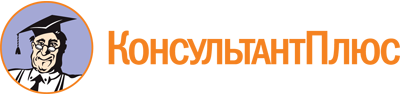 Закон Томской области от 11.11.2008 N 226-ОЗ
(ред. от 28.12.2022)
"О государственной поддержке региональных и местных национально-культурных автономий в Томской области"
(принят постановлением Государственной Думы Томской области от 30.10.2008 N 1730)
(с изм. и доп., вступ. в силу с 01.01.2023)Документ предоставлен КонсультантПлюс

www.consultant.ru

Дата сохранения: 23.06.2023
 11 ноября 2008 годаN 226-ОЗСписок изменяющих документов(в ред. Законов Томской областиот 07.07.2009 N 112-ОЗ, от 08.04.2011 N 32-ОЗ, от 28.12.2022 N 156-ОЗ)